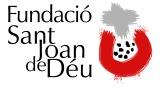          FULL D'INSCRIPCIÓ         FULL D'INSCRIPCIÓNOM DEL CURS: INTRODUCCIÓ A LA METODOLÓGIA I L'ESTADISTICANOM DEL CURS: INTRODUCCIÓ A LA METODOLÓGIA I L'ESTADISTICADADES PERSONALSNOM I COGNOM COMPLET:CIF:DOMICILI:PROFESSIÓ:LLOC DE TREBALL:CARREC:TELÈFON:CORREU ELECTRONIC: